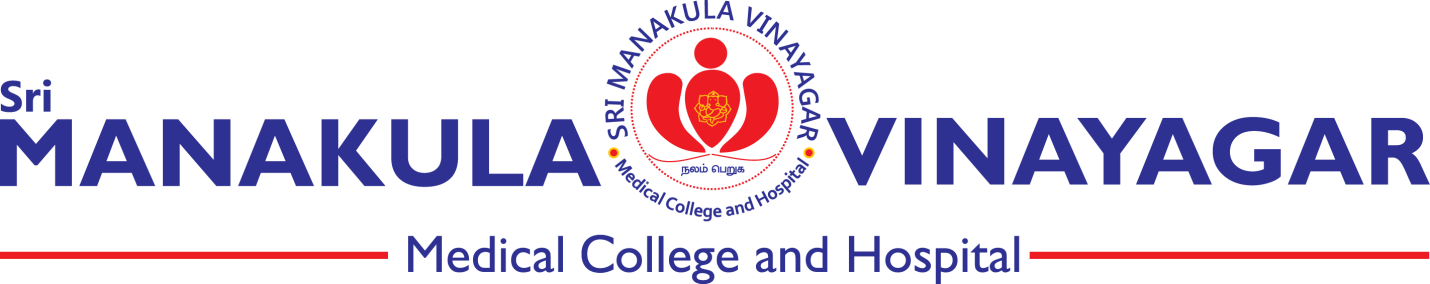 SMVMCH - ETHICS COMMITTEE(ECR/685/Inst/PY/2014/RR-21 DT.30.12.2021)SMVMCH-EC – Reply TemplateOutward No:									Date:Title of research work:Principal Investigator:Department:Reply to Ethics Committees comments Signature of the Principal Investigator			Signature of the GuideOriginal comments by the SMVMCH-ECReply by Principal InvestigatorDetails of supporting documents attached with page no and line no (if any)